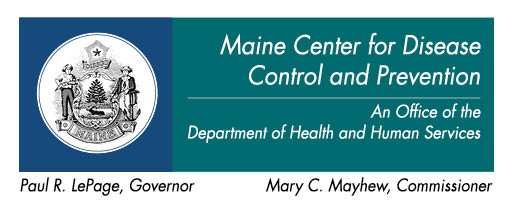 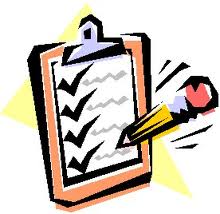 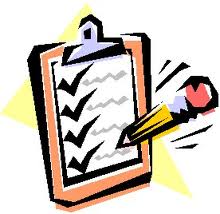 Lending LibraryCreated:  11/08/12S:\SOHP\List of Lending Library Materials.docxBooksBooksBooksTITLETITLEQuantity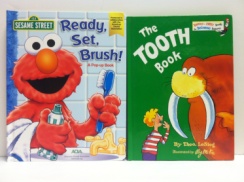 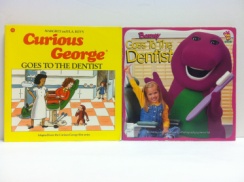 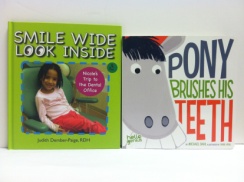 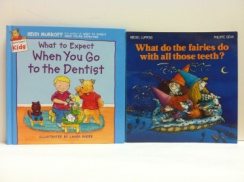 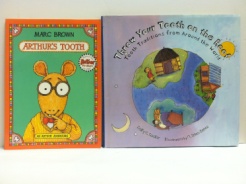 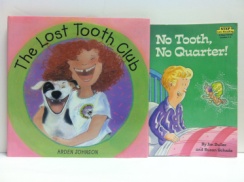 Arthur’s Tooth by Marc BrownArthur’s Tooth by Marc Brown1Arthur Tricks the Tooth Fairy by Marc BrownArthur Tricks the Tooth Fairy by Marc Brown1Barney Goes To The Dentist by Linda Cress DowdyBarney Goes To The Dentist by Linda Cress Dowdy1Bruce’s Loose Tooth (Fun With A Moose and a Goose) by Eileen LandayBruce’s Loose Tooth (Fun With A Moose and a Goose) by Eileen Landay1Bruce the Moose Fits In by Bill Wood and Bruce the MooseBruce the Moose Fits In by Bill Wood and Bruce the Moose3Brush Your Teeth Please (A Pop-Up Book) by Joshua MorrisBrush Your Teeth Please (A Pop-Up Book) by Joshua Morris1Bugs Bunny Goes to the Dentist by Seymour ReitBugs Bunny Goes to the Dentist by Seymour Reit1Clark the Toothless Shark (A Pop-Up, Pull-Tab Book) by Corinne MellorClark the Toothless Shark (A Pop-Up, Pull-Tab Book) by Corinne Mellor1Colgate Superstar’s Bright Idea by the Colgate-Palmolive CompanyColgate Superstar’s Bright Idea by the Colgate-Palmolive Company4Curious George Goes to the Dentist by Margret and H.A. ReyCurious George Goes to the Dentist by Margret and H.A. Rey1Doctor DeSoto by William SteigDoctor DeSoto by William Steig1Dr. Rabbit and Friends (Collection of Song Lyrics) by the Colgate-Palmolive Company spiral/laminatedDr. Rabbit and Friends (Collection of Song Lyrics) by the Colgate-Palmolive Company spiral/laminated2Dr. Rabbit Wants to Say by Kelly Woods LynchDr. Rabbit Wants to Say by Kelly Woods Lynch5Feeling Fit, That’s It! By JoAnne NelsonFeeling Fit, That’s It! By JoAnne Nelson1Going to the Dentist by Anne Civardi & Stephen CartwrightGoing to the Dentist by Anne Civardi & Stephen Cartwright1Good for Me! (All About Food in 32 Bites) by Marilyn BurnsGood for Me! (All About Food in 32 Bites) by Marilyn Burns1Growing Up With My Teeth by Kenneth R. Whitcomb, D.D.S.Growing Up With My Teeth by Kenneth R. Whitcomb, D.D.S.1Horray for Teeth! by Gina ShawHorray for Teeth! by Gina Shaw1How Peter Molar Looked For A Smile by Jan & Stan Barton BohonekHow Peter Molar Looked For A Smile by Jan & Stan Barton Bohonek1How to Care for Your and Your Children’s – TEETH – by Sharon Earl, R.D.H.How to Care for Your and Your Children’s – TEETH – by Sharon Earl, R.D.H.1I Lost My Tooth In Africa by Penda DiakiteI Lost My Tooth In Africa by Penda Diakite3I’m Going to the Dentist by the Colgate Oral Care DivisionI’m Going to the Dentist by the Colgate Oral Care Division1Little Rabbit’s Loose Tooth by Lucy BateLittle Rabbit’s Loose Tooth by Lucy Bate5Look Who’s Cooking by Marci and John CarafoliLook Who’s Cooking by Marci and John Carafoli1Loose Tooth by Steven KrollLoose Tooth by Steven Kroll1Maisy, Charley, and the Wobbly Tooth by Lucy GousinsMaisy, Charley, and the Wobbly Tooth by Lucy Gousins3Molly and the Slow Teeth by Pat RossMolly and the Slow Teeth by Pat Ross1My Bright Smile by Kelly W. Lynch					2 are spiral-bound & laminatedMy Bright Smile by Kelly W. Lynch					2 are spiral-bound & laminated3Books (Cont.)Books (Cont.)Books (Cont.)TITLETITLEQuantityMy Dentist Makes Me Smile by Leslie Craig R.D.H.					          small bookMy Dentist Makes Me Smile by Leslie Craig R.D.H.					          small book1My Dentist Makes Me Smile (Coloring Book) by Leslie Craig R.D.H.My Dentist Makes Me Smile (Coloring Book) by Leslie Craig R.D.H.3My Friend the Dentist by Jane Werner WatsonMy Friend the Dentist by Jane Werner Watson1My Tooth Is About to Fall Out by Grace MaccaroneMy Tooth Is About to Fall Out by Grace Maccarone1My Wiggly, Jiggly Tooth (a story about losing your first baby tooth) by Joanne and TracyMy Wiggly, Jiggly Tooth (a story about losing your first baby tooth) by Joanne and Tracy1No Tooth, No Quarter! By Jon BullerNo Tooth, No Quarter! By Jon Buller1One Morning in Maine by Robert MCCloskeyOne Morning in Maine by Robert MCCloskey2Open Wide by Laurie Keller								   3 in hard coverOpen Wide by Laurie Keller								   3 in hard cover4Pony Brushes His Teeth by Michael DahlPony Brushes His Teeth by Michael Dahl3Ready, Set, Brush (a Sesame Street Pop-up Book) by the American Dental AssociationReady, Set, Brush (a Sesame Street Pop-up Book) by the American Dental Association1Smile! How to Cope with Braces by Jeanne BetancourtSmile! How to Cope with Braces by Jeanne Betancourt1Smile Wide Look Inside – Nicole’s Trip to the Dental Office by Judith Dember-Paige, RDH 1 SpanishSmile Wide Look Inside – Nicole’s Trip to the Dental Office by Judith Dember-Paige, RDH 1 Spanish4So Many Things To See! (From the Producers of Mister Rogers’ Neighborhood) by Frank D’AstolfoSo Many Things To See! (From the Producers of Mister Rogers’ Neighborhood) by Frank D’Astolfo1“So Who’s Dr. Rabbit?” by Patricia C. McKissack and Roberta L. Duyff“So Who’s Dr. Rabbit?” by Patricia C. McKissack and Roberta L. Duyff2Super heroes Super Health Cookbook by Mark Saltzman, Judy Garlan & Michele GrodnerSuper heroes Super Health Cookbook by Mark Saltzman, Judy Garlan & Michele Grodner1Taryn Goes to the Dentist by Jill KrementzTaryn Goes to the Dentist by Jill Krementz1The Berenstain Bears And Too Much Junk Food by Stan & Jan BerenstainThe Berenstain Bears And Too Much Junk Food by Stan & Jan Berenstain1The Berenstain Bears Visit The Dentist by Stan & Jan BerenstainThe Berenstain Bears Visit The Dentist by Stan & Jan Berenstain3The Crocodile And The Dentist by Taro GomiThe Crocodile And The Dentist by Taro Gomi1The Little Lost Tooth by Marian W. JensenThe Little Lost Tooth by Marian W. Jensen1The Little Princess Gets a Toothache (Kit) by Nancy Hall, Inc.    book, toothbrush & holder with timerThe Little Princess Gets a Toothache (Kit) by Nancy Hall, Inc.    book, toothbrush & holder with timer1The Lost Tooth Club by Arden JohnsonThe Lost Tooth Club by Arden Johnson2The Story of the Tooth Fairy by Tom PaxtonThe Story of the Tooth Fairy by Tom Paxton1The Tooth Book by Theo. LeSieg						1 small book, 2 mediumThe Tooth Book by Theo. LeSieg						1 small book, 2 medium3The Tooth Book (A Guide to Health Teeth and Gums) by Edward MillerThe Tooth Book (A Guide to Health Teeth and Gums) by Edward Miller3The Tooth Fairy by Kristen HallThe Tooth Fairy by Kristen Hall2The Tooth Fairy by Sharon PetersThe Tooth Fairy by Sharon Peters1The Tooth Survival Book by the American Dental AssociationThe Tooth Survival Book by the American Dental Association3The Tooth Tree by Nicholas HellerThe Tooth Tree by Nicholas Heller1The Tooth Trip (An Oral Experience) by Thomas McGuire, D.D.S.The Tooth Trip (An Oral Experience) by Thomas McGuire, D.D.S.1The Tooth Witch by Nurit KarlinThe Tooth Witch by Nurit Karlin1The Tusk Fairy by Nicola SmeeThe Tusk Fairy by Nicola Smee2The Wee Kitten Who Sucked Her Thumb by Mary L. TuftsThe Wee Kitten Who Sucked Her Thumb by Mary L. Tufts1Those Icky Sticky Smelly Cavity-Causing but…Invisible Germs by Judith Anne Rice English/SpanishThose Icky Sticky Smelly Cavity-Causing but…Invisible Germs by Judith Anne Rice English/Spanish1Throw Your Tooth on the Roof (Tooth Traditions from Around the World) by Selby B. BeelerThrow Your Tooth on the Roof (Tooth Traditions from Around the World) by Selby B. Beeler1Tooth Decay and Cavities by Dr. Alvin Silverstein, Virginia Silverstein, and Laura Silverstein NunnTooth Decay and Cavities by Dr. Alvin Silverstein, Virginia Silverstein, and Laura Silverstein Nunn3Tooth Paste (From Start to Finish) by Tanya Lee StoneTooth Paste (From Start to Finish) by Tanya Lee Stone1What do the fairies do with all those teeth? by Michael LuppensWhat do the fairies do with all those teeth? by Michael Luppens2What Happened to Mike? By Lynda Love ChristensenWhat Happened to Mike? By Lynda Love Christensen1What to Expect When You Go to the Dentist by Laura RaderWhat to Expect When You Go to the Dentist by Laura Rader1You Can’t Put Braces on Spaces by Alice Richter & Laura Joffe Numeroff)You Can’t Put Braces on Spaces by Alice Richter & Laura Joffe Numeroff)2Your Guide to Children’s Oral Health by the American Dental AssociationYour Guide to Children’s Oral Health by the American Dental Association2Your Guide to Health Teeth by the American Dental Association		      3 English / 2 SpanishYour Guide to Health Teeth by the American Dental Association		      3 English / 2 Spanish5Teaching AidsTeaching AidsTeaching AidsTITLETITLEQuantity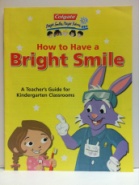 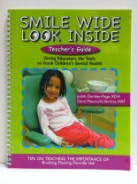 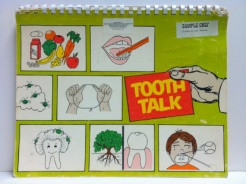 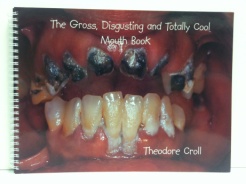 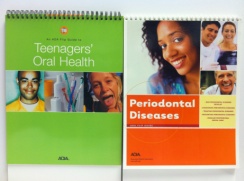 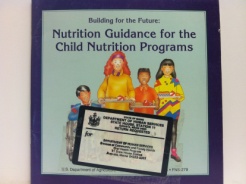 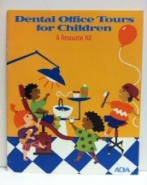 Adventures at Camp Loosetooth (Teacher’s Guide) with Bruce the Dental Health Moose by Maine DHHS – Office of Dental Health)Adventures at Camp Loosetooth (Teacher’s Guide) with Bruce the Dental Health Moose by Maine DHHS – Office of Dental Health)2Building for the Future:  Nutrition Guidance for the Child Nutrition Programs by the U.S.D.A.Building for the Future:  Nutrition Guidance for the Child Nutrition Programs by the U.S.D.A.1Dental Office Tours for Children (A Resource Kit) by the American Dental AssociationDental Office Tours for Children (A Resource Kit) by the American Dental Association1How to Have a Bright Smile – A Teacher’s Guide for Kindergarten Classrooms by the Colgate-Palmolive CompanyHow to Have a Bright Smile – A Teacher’s Guide for Kindergarten Classrooms by the Colgate-Palmolive Company1Jody Says…							            large, spiral-bound & laminatedJody Says…							            large, spiral-bound & laminated1Jody Says, “Love Your Teeth” (Teacher’s Workbook) by the Arizona Office of Dental HealthJody Says, “Love Your Teeth” (Teacher’s Workbook) by the Arizona Office of Dental Health1Nick and Kathy’s First Trip to the Dentist			            large, spiral-bound & laminatedNick and Kathy’s First Trip to the Dentist			            large, spiral-bound & laminated1Periodontal Diseases – an ADA Flip GuidePeriodontal Diseases – an ADA Flip Guide1Smile Wide Look Inside Teacher’s Guide (tips on Teaching the Importance of:  Brushing, Flossing, Fluoride Use) by Judith Dember-Paige, RDH & Carol Manocchi-Verrino, MAT)Smile Wide Look Inside Teacher’s Guide (tips on Teaching the Importance of:  Brushing, Flossing, Fluoride Use) by Judith Dember-Paige, RDH & Carol Manocchi-Verrino, MAT)1Teenagers’ Oral Health – an ADA Flip GuideTeenagers’ Oral Health – an ADA Flip Guide1The Gross, Disgusting and Totally Cool Mouth Book by Theodore CrollThe Gross, Disgusting and Totally Cool Mouth Book by Theodore Croll3Tooth Talk – A Teacher’s Guide-Flip Chart for Use with Grades K-3 by the American Society of Dentistry for ChildrenTooth Talk – A Teacher’s Guide-Flip Chart for Use with Grades K-3 by the American Society of Dentistry for Children1VideoVideoVideoTITLETITLEQuantity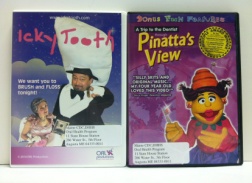 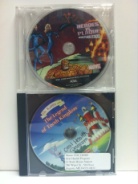 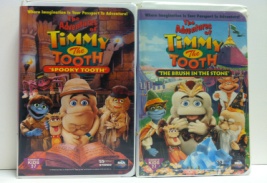 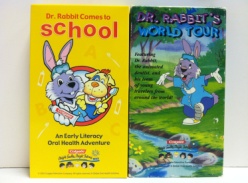 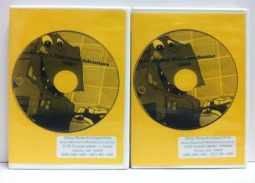 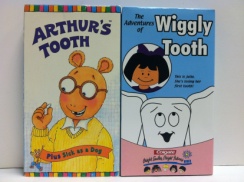    CD – Real Talk About Smoking   CD – Real Talk About Smoking1DVD – A Trip to the Dentist Through Pinatta’s View (with Bonus Fun Features)     Approx. 30 min.DVD – A Trip to the Dentist Through Pinatta’s View (with Bonus Fun Features)     Approx. 30 min.1DVD – Chew on This!  Oral Health Choices for TeensDVD – Chew on This!  Oral Health Choices for Teens1DVD – Dr. Rabbit and Friends (Collection of Song Lyrics) by the Colgate-Palmolive CompanyDVD – Dr. Rabbit and Friends (Collection of Song Lyrics) by the Colgate-Palmolive Company3DVD – Dr. Rabbit and The Legend of Tooth Kingdom			    Running Time 16 min.DVD – Dr. Rabbit and The Legend of Tooth Kingdom			    Running Time 16 min.2DVD – Dudley – Brushing MagicDVD – Dudley – Brushing Magic1DVD – Dudley’s Classroom AdventureDVD – Dudley’s Classroom Adventure2DVD – Dudley Goes to Camp Brush and Floss				         Running Time 5:49DVD – Dudley Goes to Camp Brush and Floss				         Running Time 5:491DVD – Dudley Visits the DentistDVD – Dudley Visits the Dentist2DVD – Heroes vs. PlaqueDVD – Heroes vs. Plaque1DVD – How To Have A Bright Smile (Mini Video 5:19)/Dr. Rabbit and Friends  (Sing-Along Songs 18:52)DVD – How To Have A Bright Smile (Mini Video 5:19)/Dr. Rabbit and Friends  (Sing-Along Songs 18:52)1DVD – I Can’t Breathe. A Smoker’s Story. Pam Laffin 1969-2000		       Running Time 19:30DVD – I Can’t Breathe. A Smoker’s Story. Pam Laffin 1969-2000		       Running Time 19:301DVD – Icky ToothDVD – Icky Tooth3DVD – Max’s Magical DeliveryDVD – Max’s Magical Delivery1DVD – Nothing but the Tooth						         Running Time 7:50DVD – Nothing but the Tooth						         Running Time 7:501DVD – Women And Tobacco:  Seven Deadly Myths				    Running Time 17 min.DVD – Women And Tobacco:  Seven Deadly Myths				    Running Time 17 min.1VHS – ADA’s Orthodontics							         Running Time 5:30VHS – ADA’s Orthodontics							         Running Time 5:302Video (Cont.)Video (Cont.)Video (Cont.)TITLETITLEQuantityVHS – ADA’s It’s Dental Flossophy, Charlie Brown				         Running Time 5:26VHS – ADA’s It’s Dental Flossophy, Charlie Brown				         Running Time 5:262VHS – ADA’s Prevention Ages 1-5						         Running Time 5:30VHS – ADA’s Prevention Ages 1-5						         Running Time 5:301VHS – ADA’s Sealants								      Running Time 5 min.VHS – ADA’s Sealants								      Running Time 5 min.1VHS – ADA’s Taking Care of Your Teeth And Gums				      Running Time 5 min.VHS – ADA’s Taking Care of Your Teeth And Gums				      Running Time 5 min.1VHS – ADA’s The Video Project – Classroom Discussion Guide for Good Oral Hygiene Habits – Middle/Jr. HighVHS – ADA’s The Video Project – Classroom Discussion Guide for Good Oral Hygiene Habits – Middle/Jr. High1VHS – Adventures at Camp Moosetooth #1, #2, #3VHS – Adventures at Camp Moosetooth #1, #2, #31VHS – Arthur’s Tooth									 Approx. 15 min.VHS – Arthur’s Tooth									 Approx. 15 min.1VHS – Basic Screening Surveys:  An Approach to Monitoring Community Oral HealthVHS – Basic Screening Surveys:  An Approach to Monitoring Community Oral Health3VHS – Bright Smiles, Bright Futures – An Oral Health Parent Education VideoVHS – Bright Smiles, Bright Futures – An Oral Health Parent Education Video1VHS – Bruce The Dental Health Moose:  Adventures At Camp Loosetooth c.3VHS – Bruce The Dental Health Moose:  Adventures At Camp Loosetooth c.31VHS – Bruce The Dental Health Moose:  Adventures At Camp Loosetooth c.4VHS – Bruce The Dental Health Moose:  Adventures At Camp Loosetooth c.41VHS – Bruce the Moose Magical Good Food Show				    Running Time 45 min.VHS – Bruce the Moose Magical Good Food Show				    Running Time 45 min.1VHS -  Bruce the Moose’s Bountiful Good Food Kitchen –	          4 shows Approx. 17 minutes eachVHS -  Bruce the Moose’s Bountiful Good Food Kitchen –	          4 shows Approx. 17 minutes each1VHS – Dental Defenders vs. Cavity Creeps					      Running Time 6 min.VHS – Dental Defenders vs. Cavity Creeps					      Running Time 6 min.1VHS – Dr. Rabbit Comes to School						    Running Time 12 min.VHS – Dr. Rabbit Comes to School						    Running Time 12 min.15VHS – Dr. Rabbit’s World Tour						    Running Time 13 min.VHS – Dr. Rabbit’s World Tour						    Running Time 13 min.1VHS – “Fantastic Fluoride”							      Running Time 9 min.VHS – “Fantastic Fluoride”							      Running Time 9 min.1VHS – “Fluoride:  The Magnificent Mineral”					    Running Time 13 min.VHS – “Fluoride:  The Magnificent Mineral”					    Running Time 13 min.1VHS – Jody Says “Love Your Teeth”VHS – Jody Says “Love Your Teeth”1VHS – Media Sharp’s Analyzing Tobacco & Alcohol Messages		         Running Time 7:35VHS – Media Sharp’s Analyzing Tobacco & Alcohol Messages		         Running Time 7:351VHS – National Institute of Dental Research’s “Prescription for Periodontal Health”VHS – National Institute of Dental Research’s “Prescription for Periodontal Health”1VHS – Real Talk About Smoking (Just Real Maine Kids Talking About Smoking)VHS – Real Talk About Smoking (Just Real Maine Kids Talking About Smoking)1VHS – Seal in a Smile								      Running Time 5 min.VHS – Seal in a Smile								      Running Time 5 min.1VHS – Sooper Puppy “Puff of Smoke” (Primary – 3rd grades)		    Running Time 16 min.VHS – Sooper Puppy “Puff of Smoke” (Primary – 3rd grades)		    Running Time 16 min.1VHS – Take Time for Teeth							         Running Time 6:43VHS – Take Time for Teeth							         Running Time 6:437VHS – The Adventures of Timmy The Tooth “Spooky Tooth”		    Running Time 29 min.VHS – The Adventures of Timmy The Tooth “Spooky Tooth”		    Running Time 29 min.1VHS – The Adventures of Timmy The Tooth “The Brush In The Stone”	    Running Time 34 min.VHS – The Adventures of Timmy The Tooth “The Brush In The Stone”	    Running Time 34 min.1VHS – The Adventures of Wiggly Tooth					    Running Time 13 min.VHS – The Adventures of Wiggly Tooth					    Running Time 13 min.2VHS – The Incredible Ride (Importance of Brushing)			    Running Time 15 min.VHS – The Incredible Ride (Importance of Brushing)			    Running Time 15 min.3VHS – The Sparkles’ Space AdventureVHS – The Sparkles’ Space Adventure1VHS – Tobacco:  Something To Chew On					    Running Time 18 min.VHS – Tobacco:  Something To Chew On					    Running Time 18 min.1VHS – Toothbrushing With Charlie Brown					         Running Time 4:53VHS – Toothbrushing With Charlie Brown					         Running Time 4:531VHS – VERMONT’S Baby Bottle Tooth Decay InitiativeVHS – VERMONT’S Baby Bottle Tooth Decay Initiative1VHS – WCSH-TV News Report On Fluoride In Water			      Running Time 3 min.VHS – WCSH-TV News Report On Fluoride In Water			      Running Time 3 min.1PuppetsPuppetsPuppetsTITLETITLEQuantity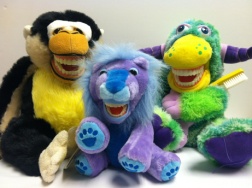 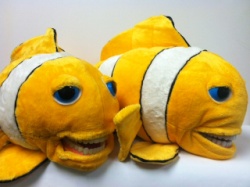 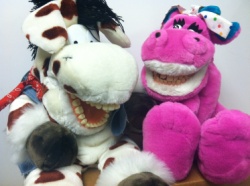 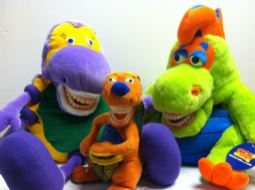 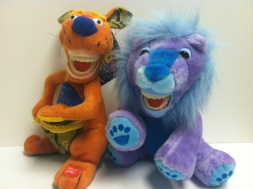 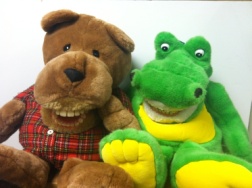 Dental Aid PuppetsDental Aid PuppetsDental Aid PuppetsAlli Gator (large puppet)Alli Gator (large puppet)1BG Roo The Aussie Toothfairy (small stuffed animal)BG Roo The Aussie Toothfairy (small stuffed animal)1Brown Bear (large puppet)Brown Bear (large puppet)1Elephants (large puppets)Elephants (large puppets)4Farley Flossisaurus with water-squirter (large puppet)Farley Flossisaurus with water-squirter (large puppet)1Finn Z. Fish with water-squirter (large puppet)Finn Z. Fish with water-squirter (large puppet)2Mojo Monkey with water-squirter (large puppet)Mojo Monkey with water-squirter (large puppet)2Molar Z. Monster (large puppet)Molar Z. Monster (large puppet)1Cowboy Horse (large puppet)Cowboy Horse (large puppet)1Princess Dragon (large puppet)Princess Dragon (large puppet)1Purple Flying Bug Boo with water-squirter (large puppet)Purple Flying Bug Boo with water-squirter (large puppet)1Rasta Lion (small stuffed animal)Rasta Lion (small stuffed animal)1Roary Z. Lion (small puppet)Roary Z. Lion (small puppet)2Hand PuppetsHand PuppetsHand PuppetsChef Combo (medium puppet)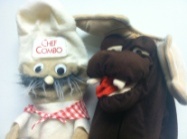 1Maine Moose (medium puppet)1Stuffed AnimalsStuffed AnimalsStuffed AnimalsBaby Dinosaur in leather clothes (small)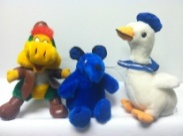 1Baby Sailor Duck (small)1Dark Blue Mouse (small)1